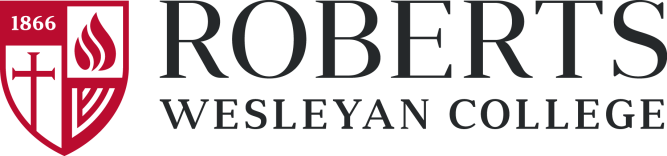 Protocol Amendment FormMaterial revised/amended includes: (Check all that apply)Research Protocol	Consent FormDrug Information Sheets	Other – Specify:Briefly summarize changes:Instructions:After completing this form, you may submit it by email to the IRB for initial review. After obtaining all of the required signatures, please send a completed copy of the form and any supporting materials that will help explain the changes (including any revised consent form, if applicable) to  BassettR@roberts.edu, or by mail to Dr. Rodney Bassett, Chair, Institutional Review Board, Roberts Wesleyan College, 2301 Westside Drive, Rochester NY 14624.The IRB Institutional Review Board approved this amendment on this dateIRB Chair	DateProtocol Amendment Form	1	September 2008Amendment Date:Amendment Date:Amendment Date:Principal Investigator:Principal Investigator:Principal Investigator:Contact Person:Contact Person:Contact Person:Sponsor:Sponsor:Sponsor:E-mail:Phone:Fax:Title of Protocol:Title of Protocol:Title of Protocol:Signature    	Print Name   	Date   	Principal InvestigatorPrincipal InvestigatorPrincipal InvestigatorSignature    	Print Name   	Date   	Faculty Sponsor  (if P.I. is a student)Faculty Sponsor  (if P.I. is a student)Faculty Sponsor  (if P.I. is a student)Signature    	Print Name   	Date   	Chair, Director, or DeanChair, Director, or DeanChair, Director, or Dean